DELIBERAÇÃO Nº 280, DE 09 DE MAIO DE 2018.Dispõe sobre a liberação de consulta de viabilidade para Funcionamento de edificação comercial, localizada na Rua Luiz Lopes Gonzaga, 1395, São Vicente.O Conselho Municipal de Gestão e Desenvolvimento Territorial de Itajaí, por intermédio de seu Presidente, no uso de suas atribuições conferidas pela Lei Municipal nº 5001, de 07 de dezembro de 2007, e suas alterações posteriores; Considerando a consulta de viabilidade (Protocolo nº 3280/2018) requerida por Mayckon Cesar Sofiati, CNPJ 27.711.404/0001-40, com endereço na Rua Luiz Lopes Gonzaga, 1395, São Vicente, para funcionamento de edificação comercial;Considerando que o local, segundo o Código de Zoneamento, Parcelamento e Uso do Solo (Lei Complementar nº 215/2012), é uma ZU3 – Zona Urbana, e que o uso pretendido se encaixa em CSE – Comércio e Serviço Específico, conforme alínea “a”, inciso VII do Art. 60, cabendo a anuência do CMGDT;Considerando a decisão tomada pela maioria do plenário do Conselho em reunião realizada no dia 08 de maio de 2018,DELIBERA:Art. 1º. Permitir o funcionamento de atividade comercial, requerida por Mayckon Cesar Sofiati, CNPJ 27.711.404/0001-40, com endereço na Rua Luiz Lopes Gonzaga, 1395, São Vicente, Itajaí/SC.Itajaí, 09 de maio de 2018.Rodrigo LamimPresidente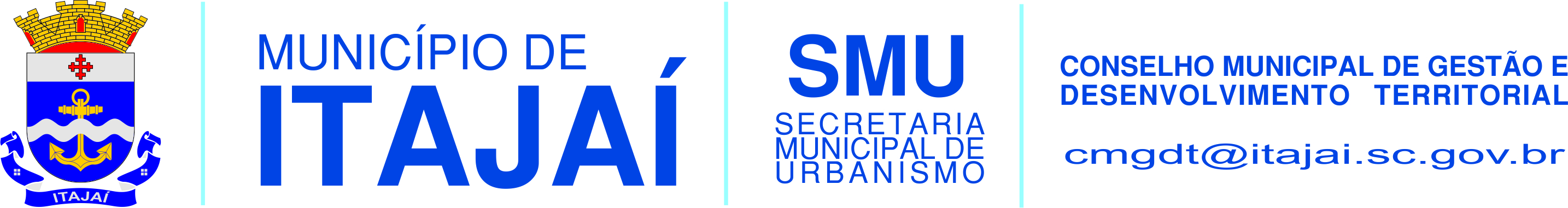 